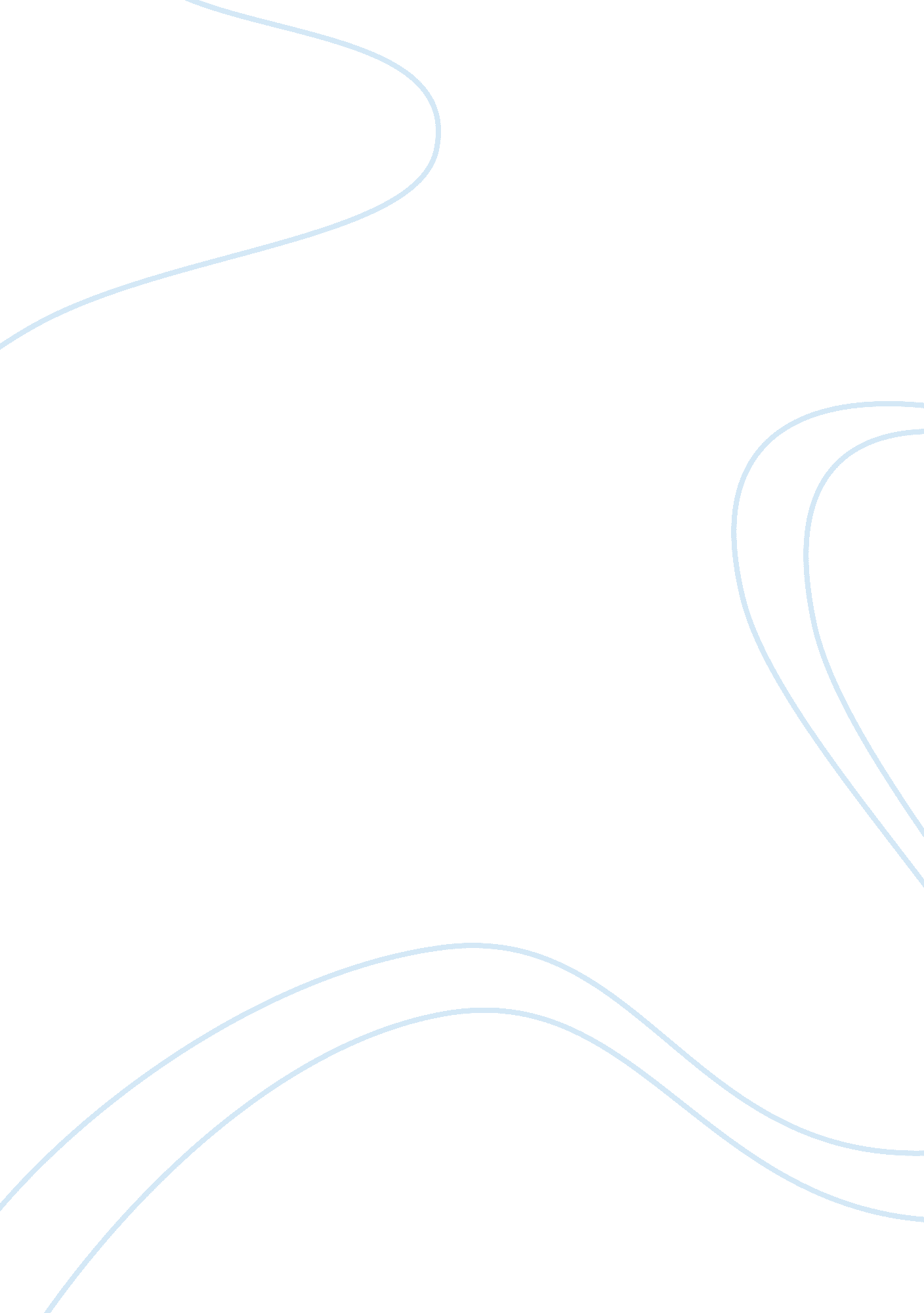 Free web 3.0 research paper sampleBusiness, Company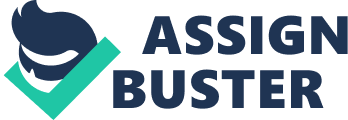 Web 2. 0 is a term used to describe the second generation of the World Wide Web. Web 2. 0 was a transition from the static HTML web pages that are more organized to give the best service to their users. It is a term used to describe more applications and internet technology such as wikis, RSS, social bookmarking and blogs. The Web 2. 0 version has two major components that are enabled by applications such as Eclipse and Ajax. The essay explores the use of social networking, wikis and blogs and other tools that are used in Web 2. 0 version. Additionally, it looks into the future of Web 3. 0. 
The term Web 2. 0 was coined on 1999 by Darcy DiNucci, who was a consultant in information design. The main aim of introducing Web 2. 0 was to enhance the use of images and text on the social media (Shelly, Gary & Mark 142). Additionally, the users would be able to retrieve information from the website apart from just reading it. The users are also able to create a user account, profile and comment on the published articles on the website. By being able to comment on the published article, the level or participation on the website is increased. 
Through the use of Web 2. 0, you can exercise full control of the data. The version also contains architecture of participation, thus allowing the users to add value to the application as they use it each day. Through the architecture participation, there is collective intelligence where different people come up with ideas of how to improve the sites. Through participation, there is rich user experience. Users can come up with new ideas as they use Web 2. 0. It also encourages web standardization. The standards of the website are improved, and there is a dynamic in the content posted (Shuen 63). 
The technologies used in Web 2. 0 version development included JavaScript and Ajax. The frameworks included Prototype JavaScript framework, Ext JS, Moo Tools, Dojo Toolkit, YUI Library and jQuery. The Ajax programming system used Document Object Model and JavaScript to update the selected information on the web pages. The JavaScript would later use Document Object Model to update the web pages in relation to the new pages. For instance, they would use Google Docs that creates the word based processors (Segaran 121). 
Adobe Flex is also used in Web 2. 0 applications. The application makes it easier for the programmers to populate large charts and data grids including heavy user interactions. The Adobe Flex is capable of doing tasks that cannot be performed by pre-HTML5. Additionally, the user can play videos and audio through the use of Adobe Flex. Apart from the advanced technologies, Web 2. 0 uses some of the technologies such as PHP, Python, Perl and Ruby. For Web 2. 0 to give you the best service, your computer should be able to generate readable formats such as JSON and XML (Shelly, Gary & Mark 86). 
In the recent past, personal web pages were common on the internet platform. The pages were either hosted on free hosting services such as Geocities or ISP run servers. With the development of Web 2. 0, it was possible for the average internet user to access social networking sites such as Facebook, Myspace and personal blogs on the web hosting services (Shuen 45). The content to be shared on the social networks would be generated dynamically from relational databases that allowed the users to comment directly on the pages. Web 2. 0 thus facilitated sharing of ideas from one person to another. 
After an interview with John Booker a mechanical engineer, he had the following responses to give about Web 2. 0. How are the Web 2. 0 used now? Web 2. 0 opens the door for interaction on the social websites such as Facebook, Twitter, wikis and Linkedln. That is why it is referred to as social interaction web. You can participate and interact as you share you are ideas. It is also used to share photos on the social media. How good is the quality and style of the written content? Through the manipulation of the information, one can come up with quality written content. Through sharing your point of view on Linkedln, industry forums on, blogs and online press releases you will be able to come up with something different and quality. Most of the Web 2. 0 sites enable you generate your site through the use of a personal URL. How will they be likely used in the future? There is a need to improve Web 3. 0. However, its improved will be based on the features of Web 2. 0. Through its enhancement, there will be natural language processing, machine reasoning and learning, semantic web technologies and autonomous agents. While the future is more of a guess work, there is a possibility of emergence of highly advanced artificial intelligence systems. For instance, developers may create search engines that can offer more intelligent results in comparison to Google. The web may also evolve into a single virtual world with higher interactivity in an incredible a technological sense. What are some other ways these tools being used in the workplace? The tools in Web 2. 0 are of great help in the workplace. They enhance the process of communication in an organization. For a company to succeed, communication is a key aspect. Without proper communication, the organization will not be able to achieve its goals. Through the use of Google chats and other information platforms the organization can pass information from one person to the other effectively enhancing co-ordination of activities in the workplace. Work cited Segaran, Toby. Programming Collective Intelligence: Building Smart Web 2. 0 Applications. Sebastopol: O'Reilly Media, Inc. 2008. Print. 
Shelly, Gary B, and Mark Frydenberg. Web 2. 0: Concepts and Applications. Boston, MA: Course Technology. 2011. Print. 
Shuen, Amy. Web 2. 0: A Strategy Guide. Sebastopol. Calif: O'Reilly Media. 2008. Print. 